Zajęcia rewalidacyjne w zakresie kształtowania umiejętności historycznych-06.05.2020Temat: Usprawnianie umiejętności czytania i pisania. WOJNA OBRONNA 1939 ROK.WPrzeczytaj i odpowiedz na pytania:1 Ilu polskich żołnierzy stacjonowało na Westerplatte?2 Ile dni walczyli polscy? 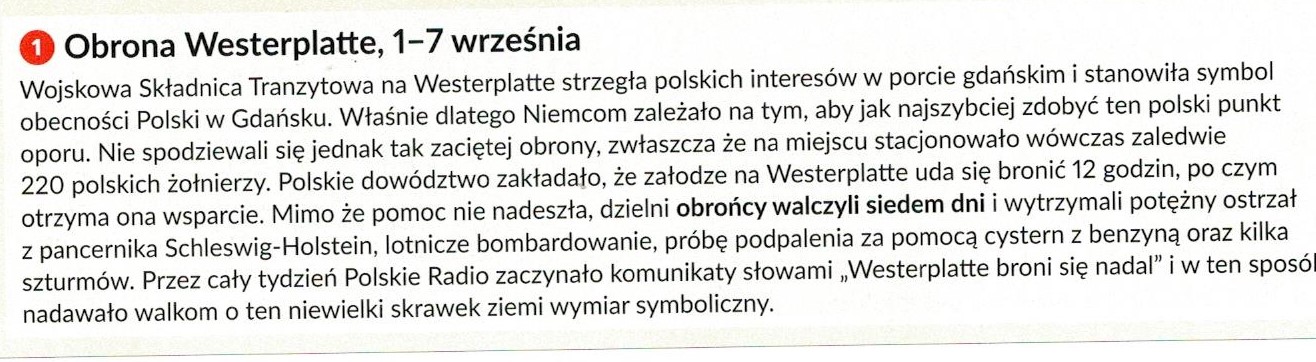 